Theorist: Vivian Gussin Paley		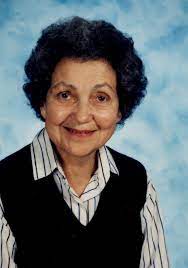 Who is this theorist?Vivian Gussin Paley was an early childhood teacher, writer, and teacher researcher Where/when did they live and work?She lived and taught in Chicago, U.S. 1929-2019 Her teaching was conducted at the University of Chicago Lab School, where she taught preschool and kindergarten for many years.  What is their theory about play? What implications does this have for education?Paley’s theory is that fantasy play and storytelling are vital to young children’s development, and that storytelling and fantasy play can significantly impact children’s social and academic growth and development. Paley developed an approach known as Storytelling and Story Acting, in which children dictate stories of their choosing and then act out the stories together with their classmates. In developing her theory and conducting her research, Paley acted as a teacher-researcher, collecting audio recordings and written transcripts of play episodes and conversations with children in her classroom, and then reflecting on this data to inform her writing.Where can I learn more?By reading Paley’s books about play in the early childhood classroom, including:You Can’t Say You Can’t Play (1993)The Boy Who Would be a Helicopter (1991)The Girl with the Brown Crayon (1997)A Child’s Work: The Importance of Fantasy Play (2004) Theorist: Jean Piaget		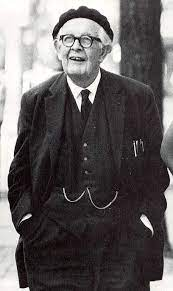 Who is this theorist?Jean William Fritz Piaget, a psychologist and philosopher, is well known for his cognitive development theory.Where/when did they live and work?He lived in Neuchâtel, Switzerland. 1896-1980. He taught in the fields of psychology, sociology, and philosophy of science at the University of Geneva after developing his famous theory of cognitive development.What is their theory about play? What implications does this have for education?Play as assimilation – children use play to organize their understandings of the worldHe worked on the stages of cognitive development by observing the children’s actions and he believed that play helps children to digest mentally and to understand personal experiences.His understanding of play indicates that as a child matures, their environment and play should assist them to develop their cognitive and language skills.He categorized children’s play into four types; functional play, constructive play, symbolic/fantasy play, and games with rules. Piaget believed that play is more than just a way for children to show their interest. Play also has one more purpose in resolving and overcoming conflict situations and negative feelings in children.Where can I learn more?Play, Dreams and Imagination in Childhoods (1962)The Construction of Reality in The Child (1954)Play and Development (1972)The Child’s Conception of the World (1967)Theorist: Lev Vygotsky		Who is this theorist?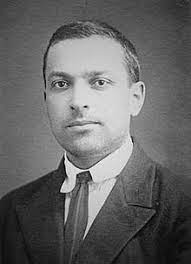 Lev Semyonovich Vygotsky, is a Russian psychologist, who is best known for his Sociocultural Theory. Where/when did they live and work?He was born in Orsha, Russian Empire. 1896-1934.He worked at Moscow’s Institute of Psychology What is their theory about play? What implications does this have for education?Play as a Zone of Proximal Development (ZPD)He believed that the ZPD is created through play and children could operate at their highest possible cognitive level in play. He stressed the importance of the social nature of learning through play. The creation of imaginary situations, pretend play, is the central element of Vygotsky’s theory. Vygotsky’s play theory differs from other play theories because he focused on children’s dramatic or make-believe play which includes some components such as creating an imaginary situation, taking on and acting out roles, and following a set of rules. He also believed that language is the greatest tool to learn, and children have introduced to learn language through play.   Where can I learn more?Mind in Society (1978)Thought and Language (1934)Play and Its Role in The Mental Development of the Child (1933)Imagination and Creativity in Childhood (1927) Theorist: Gregory Bateson		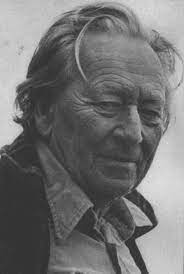 Who is this theorist?Gregory Bateson was an English anthropologist, social scientist, and linguist. Where/when did they live and work?He was born in Grantchester, U.K. 1904-1980.He taught at different universities such as the University of Sydney, Saybrook University, and the University of California.What is their theory about play? What implications does this have for education?Play frames – events in play relate to real worldBateson's attempt to understand play and conceptual frames was greatly influenced by his psychotherapy technique.According to him, play is an exploratory behavior that allows to try out potentially dangerous situations without taking extreme risks. He suggests that play itself creates its own frame, which establishes a context in which certain behaviors. Where can I learn more?Steps to an Ecology of Mind (1972)Mind and Nature (1979)A theory of play and fantasy (1955)Theorist: Jerome Bruner		Who is this theorist?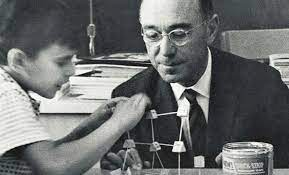 Jerome Seymour Bruner was an American psychologist and educator who worked on cognitive psychology.   Where/when did they live and work? He lived in New York, U.S. 1915-2016. He began his academic career as a psychology professor at Harvard University and later retired from New York University Law School.What is their theory about play? What implications does this have for education?Play as a way to practice and learn problem-solving strategies.According to him, play provides an opportunity for children to take risks without fearing of failure. He believed that learning is an active process and play creates an environment for children to explore and experiment.His theory suggests that play allows us to modify the environment according to our desires, whereas learning allows us to better transform ourselves in order to fit the world's structure.He believed in the social nature of learning in which adults should be involved in the learning. Where can I learn more?Play, Thought, and Language (1983)The process of education (1960)Play: Its Role in Development and Evolution (1985) Theorist: Mildred Parten		Who is this theorist?Mildred Bernice Parten Newhall was an American sociologist who is known for her stages of play. 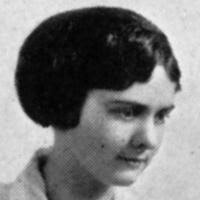 Where/when did they live and work?Parten lived in Minneapolis, U.S. 1904 -1970. She completed her doctoral dissertation in 1929 and she developed the theory of six stages of play in her dissertation by observing children’s free play.She worked as a researcher at the Institute of Child Development at the University of Minnesota.What is their theory about play? What implications does this have for education?Parten identified six stages of play (unoccupied, solitary, onlooker, parallel, associated, cooperative play) that children pass through.Parten tried to explain how children interact with each other and a model of socialization skills during play in her stages of play theory.Children move from unoccupied to cooperative play stages one by one from birth to middle childhood.According to Parten’s theory, adults (parents and teachers) observe mostly parallel and associative play during toddler years.  The association is more important than the play activity itself in associative and cooperative play which is the most sophisticated form of play. Where can I learn more?Social play among preschool children (1933)Social Behavior of Preschool Children (1943)Family income and expenditure in four urban communities of the Pacific Northwest (1939) Theorist: Tina Bruce		Who is this theorist?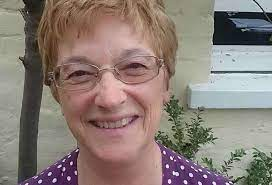 Tine Bruce is an Honorary Professor of Early Childhood Education and a theorist in the area of play-based learning in early childhood education.Where/when did they live and work?Bruce was born in 1947, U.K. Tina Bruce is a Professor of Early Childhood Education at the University of Roehampton. She is also a co-founding director of the Centre for Early Childhood Studies at the Froebel College, Trustee of the Froebel Trust.What is their theory about play? What implications does this have for education?She introduced 12 features of play relating to the quality of play, rather than believing that play progresses through stages or sequences.Instead of believing that children learn through play, she claimed that children use it to practice what they have previously learned and to test their ideas.In 12 features of play, she suggests important features of play such as first-hand experiences, making rules, making and adapting play props, playing cooperatively, pretending, having personal agenda, coordinating ideas, and testing recently acquired skills. Bruce claims that adults should facilitate play but not be responsible for it. Children should be provided a  free-flowing form of play. Where can I learn more?Time to Play in Early Childhood Education (1991)Learning Through Play: For Babies, Toddlers, and Young Children (2011)Helping Young Children to Learn Through Play (2001)Quality of Play in Early Childhood Education (1996) Theorist: Helle Marie Skovbjerg		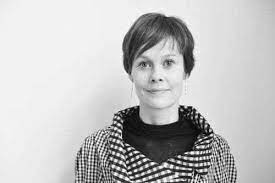 Who is this theorist?Helle Marie Skovbjerg is Denmark´s first professor in play and a part of Design School Kolding's, in collaboration with the LEGO Foundation.Where/when did they live and work?Skovbjerg was born in Denmark.She introduced the idea of Play Moods which aim to capture that special way of being when you play. What is their theory about play? What implications does this have for education?She developed the idea of play moods; devotion, intensity, tension, and euphoria. In a devotional mood, there is no hardness in the body, only attention and focus, and the body is frequently quiet or moving slowly.The intensity of play mood refers to extreme physical play situations, such as swinging, sliding, and riding a rollercoaster. The third type of play mood is the tension which is defined by being ready to show yourself while also being aware of others.The euphoria is the last type of play mood, which is characterized by an expectation of silliness. This type of play mood is also the most open-minded mood because of constantly seeking new meanings. Where can I learn more?Playful learning, space and materiality: An integrative literature review (2022)Play Tarot Cards: A method to explore play qualities in teaching using playful approaches (2022)Supporting Play Pedagogy in Schools (2021)Designing for Play Moods in a Ludotorium (2020)The Future of Play (2020) Theorist: William Corsaro		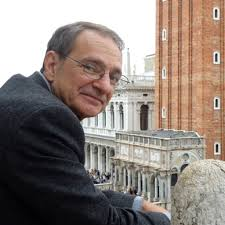 Who is this theorist?William Corsaro is a social psychologist who developed the idea of peer culture and play talks by investigating children’s interactions with peers and adults in schools and families.Where/when did they live and work?Corsaro was born in 1948, in Indianapolis, U.S.He was a Professor of Sociology at Indiana University, Bloomington and he has taught many courses on childhood socialization and childhood and society.  What is their theory about play? What implications does this have for education?Corsaro defines children’s peer culture as a stable set of activities or routines, artifacts, values, and concerns that children produce and share in interaction with each other. Two fundamental elements emerge from his study of children's peer cultures: children make continual attempts to take control of their life and to share that power with each other.According to Corsaro, children are always engaged in and a part of two cultures: children's and adults', and both cultures are intricately intertwined in many ways.He stated that children did play alone or engaged in parallel play rarely because they were soon doing things together. Where can I learn more?We're Friends, Right? Inside Kids' Culture (2003)The Sociology of Childhood (2017)Spontaneous Play and Social Learning in the Nursery School (1980)Peer Play and Socialization in Two Cultures: Implications for Research and Practice (1991) Theorist: Kathy Hirsh-Pasek		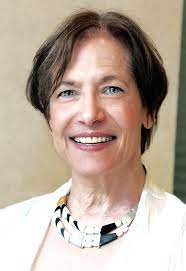 Who is this theorist?Kathy Hirsh-Pasek is a U.S. psychologist whose research focuses on learning through play and guided play.Where/when did they live and work?At Temple University in Philadelphia, PA, USA. She is also a Senior Fellow at the Brookings Institution.What is their theory about play? What implications does this have for education?Hirsh-Pasek and colleagues’ research demonstrates the power of learning through play for young children. They have found that play supports learning across domainsThe concept of guided play has been elaborated by Hirsh-Pasek and colleagues. In guided play, children take the lead, while an adult facilitates the learning experience by scaffolding with language, materials, and questions.Hirsh-Pasek’s work has contributed to advocacy efforts to increase play and playful learning for children within and beyond school contexts.Where can I learn more?Hirsh-Pasek’s website has links to many of her published research and reports: https://kathyhirshpasek.com/play/  Theorist: Add your own!		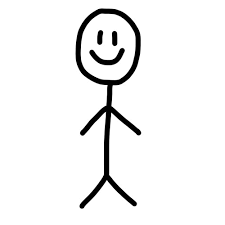 Who is this theorist?Add hereWhere/when did they live and work?Add hereWhat is their theory about play? What implications does this have for education?Add a short paragraph hereWhere can I learn more?Link to a resource